The Woodlands at Phillips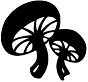 Grilled Maitake Sandwich Ingredients:1 pound, Maitake mushroom1 tablespoon olive oil, plus 2 teaspoons1 tablespoon Chicago Steak and Chop Seasoning or other steak seasoning4 slices provolone cheese4 buns, onion roll or burger buns will do, as will sandwich bread.Salt and pepper to tasteDirections:Heat grill to a medium high heat.Slice Maitake in ¾ to 1 inch thick slices for grilling. Chop the small parts for sautéing and use to fill in the sandwich.Start the chopped Maitake sautéing, since it will take a bit longer than the big slices. Add salt and pepper to taste.Sauté on medium heat with the 2 teaspoons olive oil, stirring occasionally.Drizzle olive oil on the big slices and sprinkle evenly with the steak seasoning.Grill for 4-5 minutes on one side, flip and grill for 2 minutes, add cheese and grill for another 2-3 minutes.Grill bread briefly to toast then add one Maitake slice to each sandwich.Use the sautéed Maitake bits to fill in any spaces.Serves four.